П О С Т А Н О В Л Е Н И ЕПРАВИТЕЛЬСТВА  КАМЧАТСКОГО КРАЯ             г. Петропавловск-КамчатскийПРАВИТЕЛЬСТВО ПОСТАНОВЛЯЕТ:	1. Внести в приложение к постановлению Правительства Камчатского края от 11.12.2018 № 515-П «Об утверждении Порядка предоставления из краевого бюджета субсидий юридическим лицам в целях возмещения недополученных доходов в связи с осуществлением регулярных межрегиональных перевозок пассажиров по маршруту г. Петропавловск-Камчатский - г. Магадан – г. Петропавловск-Камчатский» изменение, заменив в части 13 формулу 
 					«S = (CS x RS –NPS – NGS)             					50%               »формулой «S = (CS x RS –NPS – NGS)*50%»2. Настоящее постановление вступает в силу через 10 дней после дня его официального опубликования и распространяется на правоотношения, возникающие с 26 ноября 2018 года.Губернатор Камчатского края				                       В.И. Илюхин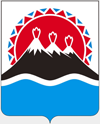 №О внесении изменения в приложение к постановлению Правительства Камчатского края от 11.12.2018 
№ 515-П «Об утверждении Порядка предоставления из краевого бюджета субсидий юридическим лицам в целях возмещения недополученных доходов в связи с осуществлением регулярных межрегиональных перевозок пассажиров по маршруту г. Петропавловск-Камчатский - г. Магадан – г. Петропавловск-Камчатский»